Short Paper’s TitleAuthor 11, Author 22, Author 32, and Author 43 (e.g., Sampaio, N.)1: Affiliation Department, University, Country2: Affiliation Department, University, Country3: Affiliation Department, University, CountryAbstract The abstract should be between 150 and 200 words long, summarizing the main idea of the problem or research question, the methodology used, the key contributions, and the main findings.  Add text Add text Add text Add text Add text Add text Add text Add text Add text Add text Add text Add text Add text Add text Add text Add text Add text Add text Add text Add text Add text Add text Add text Add text Add text Add text Add text Add text Add text Add text Add text Add text Add text Add text Add text Add text Add text Add text Add text Add text Add text Add text Add text Add text Add text Add text Keywords: List here at most five keywords of your research  The following content must be between 5 and 7 pages, including tables, charts, and figures.IntroductionIt includes statistics/facts, justification, and motivation for the study. It must contain the goal, research question, and scope of the research. You should provide an overview of the methodology and the most important findings.Add text Add text Add text Add text Add text Add text Add text Add text Add text Add text Add text Add text Add text Add text Add text Add text Add text Add text Add text Add text Add text Add text Add text Add text Add text Add text Add text Add text Add text Add text Add text Add text Add text Add text Add text Add text Add text Add text Add text Add text Add text Add text Add text Add text Add text Add textLiterature reviewIt describes the state-of-the-art body and analyzes the most representative studies related to the research project. It must include a summary of methodological and practical gaps identified by authors that positions the main contributions of the research.Add text Add text Add text Add text Add text Add text Add text Add text Add text Add text Add text Add text Add text Add text Add text Add text Add text Add text Add text Add text Add text Add text Add text Add text Add text Add text Add text Add text Add text Add text Add text Add text Add text Add text Add text Add text Add text Add text Add text Add text Add text Add text Add text Add text Add text Add textMethods and proceduresThis section describes the theoretical framework you applied to do your research, the main methods and techniques used to collect/process data, perform analysis, etc. Document mathematical formulations and solution algorithms. Please number formulas to ease explanation elsewhere in the manuscript by citing the numbers of equations, inequalities, etc.Add text Add text Add text Add text Add text Add text Add text Add text Add text Add text Add text Add text Add text Add text Add text Add text Add text Add text Add text Add text Add text Add text Add text Add text Add text Add text Add text Add text Add text Add text Add text Add text Add text Add text Add text Add text Add text Add text AddExperimental/numerical settingThe experimental setting, the values of parameters, or the data collection to feed a practical/empirical model (connected to a case study) is described in detail in this section. The numerical design or data set description must be linked with the methodological framework and the model introduced in the previous section. If you work with a company or organization, make sure to describe their problem and case study in a concise, clear way.Add text Add text Add text Add text Add text Add text Add text Add text Add text Add text Add text Add text Add text Add text Add text Add text Add text Add text Add text Add text Add text Add text Add text Add text Add text Add text Add text Add text Add text Add text Add text Add text Add text Add text Add text Add text Add text Add text AddResults and DiscussionPlease explain your results in detail and discuss the main findings, recommendations, managerial insights, and, most importantly, methodological results. Make use of graphs and tables to ease explanation wherever is needed. Add text Add text Add text Add text Add text Add text Add text Add text Add text Add text Add text Add text Add text Add text Add text Add text Add text Add text Add text Add text Add text Add text Add text Add text Add text Add text Add text Add text Add text Add text Add text Add text Add text Add text Add 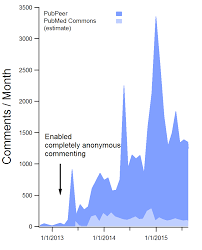 Figure 1. Xxxxxx xxxxxConclusions and future researchPlease add your main conclusions here and future research venuesAdd text Add text Add text Add text Add text Add text Add text Add text Add text Add text Add text Add text Add text Add text Add text Add text Add text Add text Add text Add text Add text Add text Add text Add text Add text Add text Add text Add text Add text Add text Add text Add text Add text Add textAcknowledgments (optional)It includes grants and acknowledgments to people, institutions, etc.Add text Add text Add text Add text Add text Add text Add text Add text Add text Add text Add text Add text Add text Add text Add text Add text Add text Add text Add text Add text Add text Add text Add text Add text Add text Add text Add text Add text Add text Add text Add text Add text Add text Add textReferencesTry to use reference management software like Mendeley, Zotero, etc.Use Reference Style ‘Science’ and follow APA rules for citations and references.Appendices (optional)Add all supplementary material such as extended formulations, theorems, proofs, raw data, experiments, and terminology in this section. The paper must be 5 to 7 pages long, including tables, charts, and figures. The file size must be NO more than 10MB.